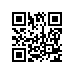 ПРИКАЗ14.01.2020							         6.18.1-01/1401-04 МоскваО внесении изменений в приказ от 26.11.2019 № 6.18.1-01/2611-04 ПРИКАЗЫВАЮ:Внести в приказ от 26.11.2019 № 6.18.1-01/2611-04 «О составе апелляционной комиссии по проведению апелляций по результатам государственной итоговой аттестации студентов образовательной программы «Управление образованием» факультета Санкт-Петербургская школа социальных наук и востоковедения и секретаре апелляционной комиссии» следующие изменения:В распорядительной части слова «Ходачек А.М., доктор экономических наук, профессор, профессор департамента государственного администрирования» заменить словами «Вандышева Елена Александровна, старший преподаватель департамента прикладной политологии НИУ ВШЭ – Санкт-Петербург».Проректор	   								      	С.Ю. Рощин